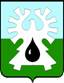 ГОРОДСКОЙ ОКРУГ УРАЙХанты-Мансийского автономного округа – ЮгрыАДМИНИСТРАЦИЯ ГОРОДА УРАЙПОСТАНОВЛЕНИЕот ______________	№________О внесении изменений в муниципальную программу «Обеспечение градостроительной деятельности на территории города Урай» на 2018-2030 годыВ соответствии со статьей 179 Бюджетного кодекса Российской Федерации, на основании Федерального закона от 06.10.2003 №131-ФЗ «Об общих принципах организации местного самоуправления в Российской Федерации», постановления администрации города Урай от 25.06.2019 №1524 «О муниципальных программах муниципального образования городской округ город Урай»:Внести изменения в муниципальную программу «Обеспечение градостроительной деятельности на территории города Урай» на 2018-2030 годы, утвержденную постановлением администрации города Урай от 26.09.2017 №2758, согласно приложению.Опубликовать постановление в газете «Знамя» и разместить на официальном сайте органов местного самоуправления города Урай в информационно-телекоммуникационной сети «Интернет».Контроль за выполнением постановления возложить на заместителя главы города Урай, курирующего направления управления муниципальным имуществом, строительства, градостроительства, землепользования и природопользования.Глава города Урай                                                                                                      Т.Р.ЗакирзяновПриложение к постановлению администрации города Урайот ______________ №_______Изменения в муниципальную программу «Обеспечение градостроительной деятельности на территории города Урай» на 2018-2030 годы (далее – муниципальная программа)1.В паспорте муниципальной программы:1.1. В пункте 6 строки 9 слова «419 ед.» заменить на «445 ед.».1.2. Строку 11 изложить в новой редакции:«».2. В таблице 1 муниципальной программы:2.1. Строку 2 изложить в новой редакции:«».2.2. Строку 6 изложить в новой редакции:«».2.3. Строку 8.1 изложить в новой редакции:«».3. В таблице 2 муниципальной программы:3.1. Строку 4 изложить в новой редакции: «».3.2. Строки 6, «Всего по муниципальной программе», «Инвестиции в объекты муниципальной собственности» изложить в новой редакции: «».3.3. Строки «В том числе:», «Ответственный исполнитель (МКУ «УГЗиП г.Урай»)», «Соисполнитель 1 (МКУ «УКС г. Урай»)» изложить в новой редакции: «».4. Таблицу 3 муниципальной программы изложить в новой редакции:«Таблица 3 Перечень объектов капитального строительства».5. Приложение 3 к муниципальной программе изложить в новой редакции:«Приложение 3 к муниципальной программе «Обеспечение градостроительной деятельности на территории города Урай» на 2018-2030 годы Публичная декларация о результатах реализации мероприятий муниципальной программы «Обеспечение градостроительной деятельности на территории города Урай» на 2018-2030 годы».11.Параметры финансового обеспечения муниципальной программы1) источник финансового обеспечения муниципальной программы: бюджет города Урай, бюджет Ханты-Мансийского автономного округа – Югры. 2) для реализации муниципальной программы необходимо 1254296,8 тыс. рублей:на 2018 год – 59 743,5 тыс. рублей;на 2019 год – 57 910,9 тыс. рублей;на 2020 год – 57 453,6 тыс. рублей;на 2021 год – 64 369,1 тыс. рублей;на 2022 год – 74450,8 тыс. рублей;на 2023 год – 76921,2 тыс. рублей;на 2024 год – 55299,8 тыс. рублей;на 2025 год – 55219,8 тыс. рублей;на 2026 год – 111 780,0 тыс. рублей;на 2027 год – 109 639,7 тыс. рублей;на 2028 год – 134 525,8 тыс. рублей;на 2029 год – 152 513,7 тыс. рублей;на 2030 год – 244 468,9 тыс. рублей.2Удельный вес территории, на которую проведен комплекс планировочных работ или проведение данных работ не требуется, от общей площади в границах населенного пункта %87,687,988,288,288,790,890,991,692,092,492,893,293,694,094,06Количество земельных участков, поставленных на государственный кадастровый учет (в том числе под многоквартирные жилые дома), для проведения торгов, для предоставления гражданам льготной категории, под муниципальное имущество *участок882792882983293393753853954054154254354454458.1в том числе земельных участков, предоставленных для жилищного строительства, индивидуального строительства и комплексного освоения в целях жилищного строительствага0,60,80,70,72,80,71,220,70,70,70,70,70,70,70,74Работы и мероприятия по землеустройству, подготовке и предоставлению земельных участков(6; 7; 8; 8.1;9)  МКУ «УГЗиПг.Урай»/МКУ «УКС г.Урай»;органы администрации города Урай: КУМИ всего10798,45423,1173,4232,3318,1508,1893,40,00,0650,0650,0650,0650,0650,04Работы и мероприятия по землеустройству, подготовке и предоставлению земельных участков(6; 7; 8; 8.1;9)  МКУ «УГЗиПг.Урай»/МКУ «УКС г.Урай»;органы администрации города Урай: КУМИ федеральный бюджет0,00,00,00,00,00,00,00,00,00,00,00,00,00,04Работы и мероприятия по землеустройству, подготовке и предоставлению земельных участков(6; 7; 8; 8.1;9)  МКУ «УГЗиПг.Урай»/МКУ «УКС г.Урай»;органы администрации города Урай: КУМИ бюджет Ханты-Мансийского автономного округа – Югры0,00,00,00,00,00,00,00,00,00,00,00,00,00,04Работы и мероприятия по землеустройству, подготовке и предоставлению земельных участков(6; 7; 8; 8.1;9)  МКУ «УГЗиПг.Урай»/МКУ «УКС г.Урай»;органы администрации города Урай: КУМИ местный бюджет 10798,45423,1173,4232,3318,1508,1893,40,00,0650,0650,0650,0650,0650,04Работы и мероприятия по землеустройству, подготовке и предоставлению земельных участков(6; 7; 8; 8.1;9)  МКУ «УГЗиПг.Урай»/МКУ «УКС г.Урай»;органы администрации города Урай: КУМИ иные источники финансирования 0,00,00,00,00,00,00,00,00,00,00,00,00,00,06Строительство систем инженерной инфраструктуры в целях обеспечения инженерной подготовки земельных участков для жилищного строительства (11)МКУ «УКС г.Урай»всего324328,30,00,00,015851,015255,122972,10,00,046682,650000,146938,959984,266644,36Строительство систем инженерной инфраструктуры в целях обеспечения инженерной подготовки земельных участков для жилищного строительства (11)МКУ «УКС г.Урай»федеральный бюджет0,00,00,00,00,00,00,00,00,00,00,00,00,00,06Строительство систем инженерной инфраструктуры в целях обеспечения инженерной подготовки земельных участков для жилищного строительства (11)МКУ «УКС г.Урай»бюджет Ханты-Мансийского автономного округа – Югры0,00,00,00,00,00,00,00,00,00,00,00,00,00,06Строительство систем инженерной инфраструктуры в целях обеспечения инженерной подготовки земельных участков для жилищного строительства (11)МКУ «УКС г.Урай»местный бюджет 324328,30,00,00,015851,015255,122972,10,00,046682,650000,146938,959984,266644,36Строительство систем инженерной инфраструктуры в целях обеспечения инженерной подготовки земельных участков для жилищного строительства (11)МКУ «УКС г.Урай»иные источники финансирования 0,00,00,00,00,00,00,00,00,00,00,00,00,00,0Всего по муниципальной программе:Всего по муниципальной программе:всего1254296,859743,557910,957453,664369,174450,876921,255299,855219,8111780,0109639,7134525,8152513,7244468,9Всего по муниципальной программе:Всего по муниципальной программе:федеральный бюджет0,00,00,00,00,00,00,00,00,00,00,00,00,00,0Всего по муниципальной программе:Всего по муниципальной программе:бюджет Ханты-Мансийского автономного округа – Югры42868,22443,08246,67259,22363,611208,03782,63782,63782,60,00,00,00,00,0Всего по муниципальной программе:Всего по муниципальной программе:местный бюджет1211428,657300,549664,350194,462005,563242,873138,651517,251437,2111780,0109639,7134525,8152513,7244468,9Всего по муниципальной программе:Всего по муниципальной программе:иные источники финансирования 0,00,00,00,00,00,00,00,00,00,00,00,00,00,0Инвестиции в объекты муниципальной собственностиИнвестиции в объекты муниципальной собственностивсего324052,60,00,00,015851,015255,122696,40,00,0046682,650000,146938,959984,266644,3Инвестиции в объекты муниципальной собственностиИнвестиции в объекты муниципальной собственностифедеральный бюджет0,00,00,00,00,00,00,00,00,00,00,00,00,00,0Инвестиции в объекты муниципальной собственностиИнвестиции в объекты муниципальной собственностибюджет Ханты-Мансийского автономного округа – Югры0,00,00,00,00,00,00,00,00,00,00,00,00,00,0Инвестиции в объекты муниципальной собственностиИнвестиции в объекты муниципальной собственностиместный бюджет 324052,60,00,00,015851,015255,122696,40,00,0046682,650000,146938,959984,266644,3Инвестиции в объекты муниципальной собственностиИнвестиции в объекты муниципальной собственностииные источники финансирования 0,00,00,00,00,00,00,00,00,00,00,00,00,00,0В том числе:Ответственный исполнитель (МКУ «УГЗиП г. Урай»)всего586641,133309,132918,233117,925252,835757,928792,929258,929136,436381,230923,458870,763813,3149108,4Ответственный исполнитель (МКУ «УГЗиП г. Урай»)федеральный бюджет0,00,00,00,00,00,00,00,00,00,0                                              0,00,00,00,0Ответственный исполнитель (МКУ «УГЗиП г. Урай»)бюджет Ханты-Мансийского автономного округа – Югры42827,22402,08246,67259,22363,611208,03782,63782,63782,60,00,00,00,00,0Ответственный исполнитель (МКУ «УГЗиП г. Урай»)местный бюджет543813,930907,124671,625858,722889,224549,925010,325476,325353,836381,230923,458870,763813,3149108,4Ответственный исполнитель (МКУ «УГЗиП г. Урай»)иные источники финансирования 0,00,00,00,00,00,00,00,00,00,00,00,00,00,0Соисполнитель 1 (МКУ «УКС г. Урай»)всего667655,726434,424992,724335,739116,338692,948128,326040,926083,475398,878716,375655,188700,495360,5Соисполнитель 1 (МКУ «УКС г. Урай»)федеральный бюджет0,00,00,00,00,00,00,00,00,00,00,00,00,00,0Соисполнитель 1 (МКУ «УКС г. Урай»)бюджет Ханты-Мансийского автономного округа – Югры41,041,00,00,00,00,00,00,00,00,00,00,00,00,0Соисполнитель 1 (МКУ «УКС г. Урай»)местный бюджет 667614,726393,424992,724335,739116,338692,948128,326040,926083,475398,878716,375655,188700,495360,5Соисполнитель 1 (МКУ «УКС г. Урай»)иные источники финансирования 0,00,00,00,00,00,00,00,00,00,00,00,00,00,0№ п/пНаименование основного мероприятияНаименование объектаМощность объектаСрок строительства, проектированияИсточник финансированияНеобходимый объем финансирования (тыс.руб.)12345671Строительство систем инженерной инфраструктуры в целях обеспечения инженерной подготовки земельных участков для жилищного строительстваИнженерные сети микрорайона 1 «А»0,44 2021-2025местный бюджет41 074,71Строительство систем инженерной инфраструктуры в целях обеспечения инженерной подготовки земельных участков для жилищного строительстваИнженерные сети по ул. Спокойная, Южная1,822021-2025местный бюджет45 290,81Строительство систем инженерной инфраструктуры в целях обеспечения инженерной подготовки земельных участков для жилищного строительстваИнженерные сети микрорайона 1 «Г»3,212026-2028местный бюджет143 621,61Строительство систем инженерной инфраструктуры в целях обеспечения инженерной подготовки земельных участков для жилищного строительстваИнженерные сети микрорайона Солнечный3,072029-2030местный бюджет96 279,5Инженерные сети и проезды микрорайона Солнечный1,982021местный бюджет13 876,2Инженерные сети и проезды по улицам микрорайона «Южный» (район Орбиты) в г.Урай2,252023-2030местный бюджет45250,1Инженерные сети тепло- и водоснабжения к дому №39, микрорайона 1А0,12022местный бюджет2 464,2№ п/пНаименование результатаЗначение результата (ед. измерения)Срок исполненияНаименование мероприятия (подпрограммы) муниципальной программы, направленного на достижение результатаОбъем финансирования мероприятия (тыс.руб.)1234561Доля территорий муниципального образования с утвержденными документами территориального планирования и градостроительного зонирования, отвечающие установленным требованиям 100%Ежегодно2018 – 2030 годыМероприятия по подготовке документов градорегулирования257667,42Удельный вес территории, на которую проведен комплекс планировочных работ или проведение данных работ не требуется, от общей площади в границах населенного пункта94%2030 годМероприятия по подготовке документов градорегулирования257667,43Доля муниципальных услуг в электронном виде в общем количестве предоставленных услуг по выдаче разрешения на строительствоНе менее 90% ежегодно2030 годОбеспечение МКУ «УГЗиП г. Урай» реализации функций и полномочий администрации города Урай в сфере градостроительства317887,94Общая площадь жилых помещений, приходящаяся в среднем на одного  жителя24,6 кв.м.  в год2030 годОбеспечение МКУ «УГЗиП г. Урай» реализации функций и полномочий администрации города Урай в сфере градостроительства317887,95Удельный вес количества объектов, в отношении которых осуществляется строительный контроль, к базовому количеству объектов100%Ежегодно2018 – 2030 годыОбеспечение реализации МКУ «УКС г.Урай» функций и полномочий администрации города Урай в сфере капитального строительства343027,36Количество земельных участков, поставленных на государственный кадастровый учет (в том числе под многоквартирные жилые дома), для проведения торгов, для предоставления гражданам льготной категории, под муниципальное имущество 445 участков2030 годРаботы и мероприятия по землеустройству, подготовке и предоставлению земельных участков10798,47Количество предоставленных земельных участков в аренду, собственность, постоянное (бессрочное) пользование 2690 участков2030 годРаботы и мероприятия по землеустройству, подготовке и предоставлению земельных участков10798,48Площадь земельных участков, предоставленных для строительства, в расчете на 10 тыс. человек населения – всего2,2 гаЕжегодно2018 – 2030 годыРаботы и мероприятия по землеустройству, подготовке и предоставлению земельных участков10798,48.1в том числе земельных участков, предоставленных для жилищного строительства, индивидуального строительства и комплексного освоения в целях жилищного строительства0,7 га2030 годРаботы и мероприятия по землеустройству, подготовке и предоставлению земельных участков10798,49Доля многоквартирных домов, расположенных на земельных участках, в отношении которых осуществлен государственный кадастровый учет100%2030 годРаботы и мероприятия по землеустройству, подготовке и предоставлению земельных участков10798,410Количество зарегистрированных документов в информационной системе обеспечения градостроительной деятельности10400шт2030 годСистемно-аналитическое и программное сопровождение информационной системы обеспечения градостроительной деятельности587,511Протяженность вновь построенных систем инженерной инфраструктуры в целях обеспечения инженерной подготовки земельных участков для жилищного строительства13,29 км2030 годСтроительство систем инженерной инфраструктуры в целях обеспечения инженерной подготовки земельных участков для жилищного строительства324328,3